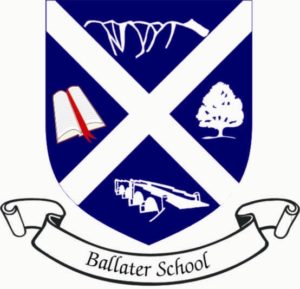 Ballater SchoolNursery UpdateThursday 14th October 2021Wheelie WednesdayYou can see from this Sway that our nursery boys and girls have been very busy this term too.https://sway.office.com/Il6HLJVlj6HYyAv0?ref=Link